Agenda Maandag 2 mei 19.00/19.30 uur Moderamina/KerkenraadZondag 8 mei 10.00 uur ds. T. Oldenhuis, Coevorden.Hoe vind je Kerkomroep? Ga naar www.kerkomroep.nl, vul in: Noorderkerk Nieuw-Amsterdam – daarna 'enter', klik daarna op Nieuw-Amsterdam Drenthe, klik vervolgens op de datum. Wilt u ook een gift overmaken dan kan dat naar Bankrekeningnr. NL11RABO0344402916 t.n.v. Noorderkerk Nieuw-Amsterdam/Veenoordof naar Bankrekeningnr. NL65INGB0000807248 t.n.v. Diaconie Noorderkerk.Ook de activiteitencommissie zal het zeer op prijs stellen NL91RABO0152244476 t.n.v. ActiviteitencommissieMededelingen voor de nieuwsbrief s.v.p. uiterlijk woensdag voor 18.00uur doorgeven aan: nieuwsbrief@noorderkerk.infoNieuwsbrief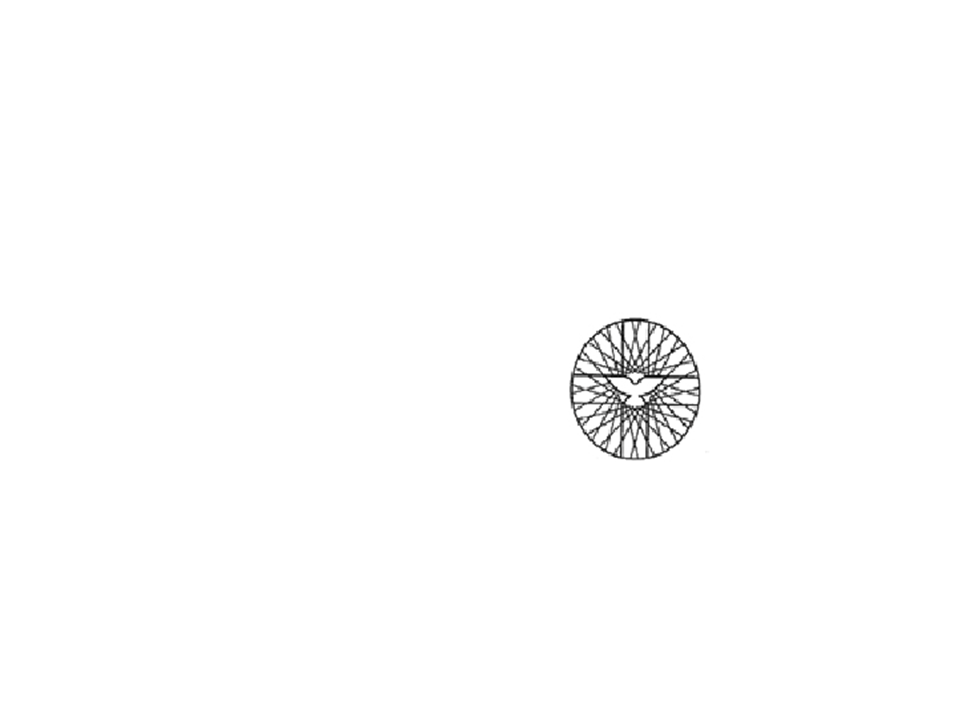 NoorderkerkZondag 1 mei 202210.00 uurKoffiedrinken na de dienstVoorganger: Ds. E. Akkerman, HoogeveenOuderling: dhr. Piet HomanOrganist: dhr. Hendrikus VugteveenKoster: Harry VosKindernevendienst: o.l.v. Kinderoppas: Ineke GroothuisBeamer/Video: Arjan KuikCamera: Niels FeijenOntvangst: fam. KuikBloemendienst: Hilly DoekInzameling van gaven: Diaconie, Kerk en GebouwenWelkomAanvangslied: Zingen: Laat mij de dag met U beginnen – Melodie: Psalm 118Laat mij de dag met U beginnen,
door U Heer is mijn ziel ontwaakt.
Uw Geest vervult mijn hart met zinnen,
waardoor de lofzang wordt gemaakt.
De duisternis heeft U doen wijken. 
Het morgenlicht straalt mij dan toe,
zo laat U mij Uw liefde blijken,
Uw onderwijs maakt mij niet moe.

Mijn ziel kan Heer', alleen maar leven,
door wat U deed voor mij aan 't kruis.
U heeft Uw leven zelfs gegeven,
voor God die woont in ’t Vaderhuis.
Bent hier ook voor ons gekomen,
om ons te redden uit de nood.
Laat ons met dank Uw Naam verhogen,
Uw Naam Heer, zo oneindig grootStiltemomentVotum en groetZingen: Lied (Psalm) 33: 1, 2 en 8LeefregelsZingen: Lied (Psalm) 119: 2Gebed voor de opening van het WoordKinderen naar Nevendienst – Wij gaan voor even uit elkaarEerste Schriftlezing: Jesaja 43: 1-7 en 11 en 12 NBVZingen: Geen liefde zo wonderlijk – Melodie: Mijn Jezus ik houd van UGeen liefde zo wonderlijk: Uw liefde voor mij.
Geen liefde zo ruim en rijk; ik kan er niet bij.
Uw liefde, o Vader, is onverklaarbaar groot,
uit liefde gaf Gij Uw Zoon zelfs over tot de dood.

Geen liefde zo wonderlijk: Uw liefde voor mij.
Geen liefde reikt verder en is zo nabij.
Uw liefde, o Jezus, is mij te wonderbaar,
Uit liefde stierf Gij aan 't kruis en liet mijn zonden daar.

Geen liefde zo wonderlijk: Uw liefde voor mij.
Geen liefde is inniger en maakt werk'lijk vrij.
Uw liefde, o Heil'ge Geest, verbrak al mijn verweer,
uit liefde won Gij mij in voor Jezus als mijn Heer.
Tweede Schriftlezing: Johannes 21: 1-14 NBVZingen: Lied 836 OverdenkingZingen: Lied 670: 1,2, 3, 6 en 7 Dienst van de Gebeden – Onze VaderKinderen komen terugCollecte bij de uitgang in schalenZingen:  Eeuwig en machtig Heer – Melodie: Nationaal Volkslied Engeland -God save the QueenEeuwig en machtig Heer,groot van gena, o Heer,Uw Naam zij d'eer.U bent zo groot voor ons,U gaf Uw Zoon voor ons.Maak ons dan klein, o Heer,Uw Naam ter eer.Vergeef ons onze schuld.Dat U ons leven vult,ons leiden zult,is ons gebed tot U.O God, verhoor ook nu,neem ons dan aan Uw hand,naar 't Beloofde Land.Wegzending en ZegenZingen: Lied 415: 3Zingen Lied 708 : 1 en 6 Beste gemeenteleden,Na een drukke periode heb ik vakantie tot en met maandag 8 mei. Op maandag 9 mei is er nog geen spreekuur. Maar vanaf die dag hoop ik wel weer volledig voor u beschikbaar te zijn. Het eerste spreekuur is weer op maandag 16 mei. Wilt u tijdens mijn vakantie contact met de scriba opnemen als u een predikant nodig heeft?Een fijne zondag gewenst en tot ziens in mei!Ds. Elly v.d. Meulen BloemenDeze zondag gaat er namens onze gemeente een bos bloemen naar een gemeentelid.Afgelopen zondag zijn de bloemen gebracht naar mevr. Z. van Oenen-KleineZiekenMevr Smit van Oenen is tijdelijk in Weidesteyn, Dr. G.H. Amshoffweg 4 – 7909 AA Hoogeveen, Afdeling 3, kamer 335.Verhuisbericht: mevr. A. Rabbers-Mepschen is verhuisd naar het Drostenhuis in Coevorden, Drostenstraat 3 – 7742 BB.4 mei comité Nieuw Amsterdam-Veenoord.HERDENKINGSBIJEENKOMST EN STILLE TOCHT 4 MEI IN NIEUW-AMSTERDAMOp veel plaatsen in ons land worden op 4 mei de mensen herdacht die in de Tweede Wereldoorlog hun leven gegeven hebben voor de vrijheid. Op die dag herdenken we ook hen die in alle jaren daarna hun leven opgeofferd hebben ter wille van de vrijheid van anderen. Het is goed om daar op zo'n dag bij stil te staan.Het 4 mei-comité Nieuw-Amsterdam/Veenoord organiseert elk jaar een  algemene herdenkingsbijeenkomst bedoeld voor de hele dorpsgemeenschap. Als comité streven we ernaar om – zo lang als het nog mogelijk is – iemand een verhaal te laten vertellen die hoe dan ook nog een lijntje heeft met wat er in de Tweede Wereldoorlog gebeurd is. Deze keer zal Sandra van Dree–Liefhebber dat doen. Menso Rappoldt zal een toespraak houden bij het thema aangedragen door het Nationaal Comité 4 en 5 mei: “Vrijheid in Verbondenheid”. Het gedicht dat Geja Casu bij het thema heeft gemaakt zal klinken. Muzikale medewerking wordt verleend door een ensemble van harmonie Euterpe uit Emmen o.l.v. Martijn Veenstra en de Cantorij van de Zuiderkerk in Nieuw-Amsterdam o.l.v. Willy Misker. De bijeenkomst wordt gehouden in de Zuiderkerk (Vaart ZZ 86) en begint om 19.00 uur. De kerk is open om 18.30 uur. Aansluitend is er een stille tocht naar het herdenkingsmonument op de hoek Jagerslaan/Dreef. Na afloop is iedereen van harte welkom voor koffie/thee in de zaal achter de kerk.Iedereen is van harte welkom om deze bijeenkomst met aansluitend de stille tocht mee te maken!Het 4 mei-comité bestaat uit de volgende personen: Nanne Bosma (voorzitter), Sonja Westerhuys(secretaris), Hilly Lanjouw(penningmeester), Harry Bolland, Herman Hemmen, Ina Wittenberg en Willy Misker.